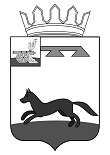 	ХИСЛАВИЧСКИЙ РАЙОННЫЙ СОВЕТ ДЕПУТАТОВРЕШЕНИЕот  25 декабря 2019 г.                                                                                                 № 60О  внесении дополнений в стратегию социально – экономического развития муниципального образования «Хиславичский район» Смоленской области на период до 2026 года В целях исполнения Указа Президента Российской Федерации от 7 мая 2018 года  № 204 «О национальных целях и стратегических задачах развития Российской Федерации на период до 2024 года» и руководствуясь Уставом муниципального образования «Хиславичский район» Смоленской области, Хиславичский районный Совет депутатов  р е ш и л:1. Внести в Стратегию социально-экономического развития муниципального образования «Хиславичский район» Смоленской области на период до 2026 года, утвержденную решением Хиславичского районного Совета депутатов от 30.10.2018 № 49 следующие дополнения:1) В разделе 1 подраздел 1.3. «Социальная сфера муниципального образования «Хиславичский район» Смоленской области» дополнить следующим пунктом: «Развитие информационного сообщества»Основой для развития информационного сообщества составляют Конституция Российской Федерации, Федеральный закон от 27.07.2006 № 149-ФЗ «Об информации, информационных технологиях и о защите информации», Федеральный закон от 28.06.2014 № 172-ФЗ «О стратегическом планировании в Российской Федерации», Указ Президента Российской Федерации от 09.05.2017 № 203 «О Стратегии развития информационного общества в Российской Федерации на 2017 - 2030 годы», муниципальные нормативные правовые акты Администрации муниципального образования «Хиславичский район» Смоленской области, определяющие направления применения информационных и коммуникационных технологий в Хиславичском районе.Современное программное обеспечение, используемое Администрацией муниципального образования «Хиславичский район» Смоленской области, требует все больших аппаратных ресурсов, что влечет за собой неминуемое «моральное» устаревание вычислительной техники. Это требует регулярной замены устаревшего оборудования.С целью соблюдения законодательства Российской Федерации в области авторских прав, в том числе части 4 Гражданского Кодекса Российской Федерации (раздел VII «Права на результаты интеллектуальной деятельности и средства индивидуализации»), а также с целью антивирусной защиты данных Администрации муниципального образования «Хиславичский район» Смоленской области, необходимо приобретение лицензионного программного обеспечения (операционные системы, офисные приложения, антивирусные программы).На балансе Администрации муниципального образования «Хиславичский район» Смоленской области находится более 70 действующих единиц вычислительной техники с печатающими устройствами, что требует расходов по содержанию, ремонту и приобретению расходных материалов к ним.В связи со значимостью мероприятий по обеспечению бесперебойного функционирования структурных подразделений Администрации муниципального образования «Хиславичский район» Смоленской области, а также обеспечения развития информационных технологий есть необходимость решения данных задач программным методом.В основу заложена целостность подходов к повышению качества предоставления государственных, муниципальных и социально-значимых услуг, исполнения муниципальных функций в результате использования информационно-коммуникационных технологий (далее – ИКТ).В настоящее время на территории муниципального образования «Хиславичский район» Смоленской области созданы необходимые предпосылки для дальнейшей комплексной модернизации системы муниципального управления с применением информационных ресурсов, программных систем и технологий. Основным итогом  работы по информатизации Администрации Хиславичского района является повышение эффективности муниципального управления за счет активизации внедрения и повышения результативности использования информационно-телекоммуникационной инфраструктуры.Администрация муниципального образования «Хиславичский район» Смоленской области была объединена в единую локально-вычислительную сеть, что позволило совместно работать с документами, более оперативно принимать решения, проведена работа по приобретению лицензионного программного обеспечения. В целях повышения эффективности и мобильности процедуры обмена информацией с органами исполнительной власти Смоленской области в Администрации муниципального образования «Хиславичский район» Смоленской области внедрена система электронного документооборота (СЭД) «ДелоПро». Для полноценной работы СЭД все руководители Администрации используют в работе электронно-цифровые подписи.Автоматизированные рабочие места, в соответствии с  возложенными функциями и исполнительной необходимостью, получают доступ к справочно-правовым и автоматизировано-информационным системам «Гарант», «СУФД», «1С: Предприятие», «Smart- Бюджет», «Svod_Smart» «ЕИС», «АИС», «Муниципальное самоуправление – СМАРТ», «ГАС Управление»,  «ЕГИССО» и другие.Одним из важнейших механизмов обеспечения доступности и достоверности информации о деятельности Администрации является официальный сайт Администрации в информационно-телекоммуникационной сети «Интернет» (далее – сайт).На сегодняшний день сайт полностью соответствует требованиям Федерального закона от 09.02.2009 № 8-ФЗ «Об обеспечении доступа к информации о деятельности государственных органов и органов местного самоуправления».В целях упрощения и ускорения обмена информацией между гражданами и службами Администрации на официальном сайте внедрена и действует информационная система «Виртуальная приемная».В настоящее время продолжается работа по реализации положений Федерального закона от 27.07.2010 № 210-ФЗ «Об организации предоставления государственных и муниципальных услуг» в части организации оказания муниципальных услуг в электронном виде посредством сети Интернет. Процесс создания системы предоставления муниципальных услуг в электронном виде – это сложная комплексная задача, охватывающая практически все виды и формы управленческой деятельности, затрагивающая интересы всех слоев населения Хиславичского района.Вместе с тем, результаты обследования показали наличие ряда проблем, требующих решения:– осуществление целевого направления и рационального использования средств на обслуживание  действующего компьютерного и сетевого оборудования, компьютерной техники, локально-вычислительной сети, программного обеспечения;–  готовность муниципальных информационных ресурсов  к совместному (межведомственному) использованию не достигает необходимых целевых показателей;– электронный документооборот в некоторых органах местного самоуправления и муниципальных учреждениях муниципального образования находится не на достаточном уровне,  имеются проблемы с обеспечением информационной безопасности данных;– недостаточный уровень информирования населения о возможностях получения в короткие сроки необходимой информации, услуг и консультаций в электронной форме.Необходимо сокращать долю используемого программного обеспечения старше 5 лет, которое по своим функциональным характеристикам не обеспечивает эффективную работу сотрудников и не отвечает требованиям информационной безопасности.Не всё имеющееся компьютерное оборудование, приобретенное более 5 лет назад, позволяет использовать для работы новые информационные технологии и системы. Планируется дальнейшее обновление компьютерного парка всех структурных подразделений Администрации.2) В разделе 2 подраздел 2.2. «Создание условий для комфортного проживания граждан» дополнить следующим пунктом: «Повышение уровня развития информационного сообществаЦели: - формирование информационного пространства с учетом повышения эффективности муниципального управления, развития экономики и социальной сферы, потребностей граждан муниципального образования в получении качественных и достоверных сведений;развитие информационной и коммуникационной инфраструктуры;Задачи:1. Использование инфраструктуры электронного правительства для оказания муниципальных, а также востребованных гражданами коммерческих и некоммерческих услуг;2. Обеспечение использования российских криптоалгоритмов и средств шифрования при электронном взаимодействии органов местного самоуправления с федеральными органами исполнительной власти, органами государственной власти, государственными внебюджетными фондами, между собой, а также с гражданами и организациями;3. Обеспечение условий для научно-технического творчества, включая создание площадок для самореализации представителей образовательных и научных организаций;4. Обеспечение совершенствования дополнительного образования для привлечения детей к занятиям научными изысканиями и творчеством, развития их способности решать нестандартные задачи;5. Использование и развитие различных образовательных технологий, в том числе дистанционных, электронного обучения, при реализации образовательных программ;6. Принятие мер поддержки традиционных средств распространения информации (радио-, телевещание, печатные средства массовой информации, библиотеки).7. Замена импортного оборудования, программного обеспечения и электронной компонентной базы российскими аналогами, обеспечение  информационной безопасности.Основой для развития информационного сообщества составляют Конституция Российской Федерации, Федеральный закон от 27.07.2006 № 149-ФЗ «Об информации, информационных технологиях и о защите информации», Федеральный закон от 28.06.2014 № 172-ФЗ «О стратегическом планировании в Российской Федерации», Указ Президента Российской Федерации от 09.05.2017 № 203 «О Стратегии развития информационного общества в Российской Федерации на 2017 - 2030 годы», муниципальные нормативные правовые акты Администрации муниципального образования «Хиславичский район» Смоленской области, определяющие направления применения информационных и коммуникационных технологий в Хиславичском районе.Указом Президента Российской Федерации от 7 мая 2018 г. № 204 «О национальных целях и стратегических задачах развития Российской Федерации на период до 2024 года» установлены приоритеты в развитии Российской Федерации, в их числе: обеспечение ускоренного внедрения цифровых технологий в экономике и социальной сфере.В соответствии с национальным проектом «Цифровая экономика»  - в срок до 2024 года все социально-значимые объекты в Хиславичском районе должны иметь широкополосный доступ к сети «Интернет».2. Разместить данное решение на официальном сайте Администрации в сети Интернет. Глава муниципального образования «Хиславичский район» Смоленской области                                                                 А.В.Загребаев                  Председатель Хиславичского                    районного Совета депутатов                                       С.Н. Костюкова